國立臺北教育大學MoNTUE北師美術館「來美術館郊遊－蔡明亮大展」各級學校與社教機構課程融入合作計劃壹、計畫目的運用大學美術館的展覽及教育資源，開創學校教育新視野，拓展藝術教育資源。連結各級學校教學，充分利用大學美術館之豐富的教育及藝術資源，促進資源共享。貳、主辦單位國立臺北教育大學MoNTUE北師美術館參、辦理內容參加對象：全省各級學校與社區之教師、學生與社區居民等。活動時間：103年8月29日至11月9日，採預約制，開館時間每周二至周日，上午十時至晚上九時。（電影播放時間如附件一）活動地點：國立臺北教育大學MoNTUE北師美術館　　　　　臺北市大安區和平東路二段134號遊學方式：電影欣賞與賞析：配合北師美術館8/29至11/9「來美術館郊遊-蔡明亮大展」，上映電影《郊遊》，本片榮獲第50屆金馬獎最佳導演、最佳男主角，入圍最佳劇情電影，並獲得世界多項大型影展獎項。本展運用電影本身與影像作品為展覽內容，鼓勵各級學校或社教機構之教學者，結合現行課程主題，帶領學習者以移地教學的方式，切身體驗學習主題之內容。 (電影放映時間請參考附件一) 專場導覽：本專案特別為無法配合電影放映時間之課程所設計，單獨辦理展覽專場導覽，導覽內容可結合各課程需求，為特定主題安排，活動結束可持當日票券擇日回館免票欣賞電影乙次。本館備有導覽子母機、擴音設備等，專場導覽時間、導覽方式與內容討論逕洽北師美術館。 專家座談配合中小學藝術或其他相關領域課程之需求，館方可協助辦理電影欣賞、肢體開發、表演課等工作坊，配合課程邀請藝術家或策展人近距離交流，講座講師費用及活動辦理費用由館方支付，本專案限參加人數50人以上得受理報名，需購票入場，可享團體票八折之優惠。 教師移地教學教師得申請在北師美術館搭配展場及電影內容進行教學，教學可使用範圍包含一樓講座區、二樓、三樓展場，館內備有可攜式麥克風、投影機設備可供教學者使用。伍、注意事項課程教材：由該課程授課教師或MoNTUE北師美術館提供。請填妥附件二「移地教學計劃報名表」，e-mail至北師美術館，信件主旨請註明「移地教學申請－（校名）」。本展覽為售票展覽，需購票入場，參加本專案活動之學校團體不計人數，均可享團體成人票與團體學生票 (需持學生證) 八折之優惠價格。本片內容為輔導級，未滿十二歲之兒童不得觀賞，僅限展場參觀。連絡方式：美感教育專任助理吳嘉珮小姐（大學、中等學校），電子信箱montue.school@gmail.com，或洽趙宜恬小姐（國小以降與其他），電子信箱：montue2011@gmail.com，電話：02-2736-0316，。附件一  電影放映時刻表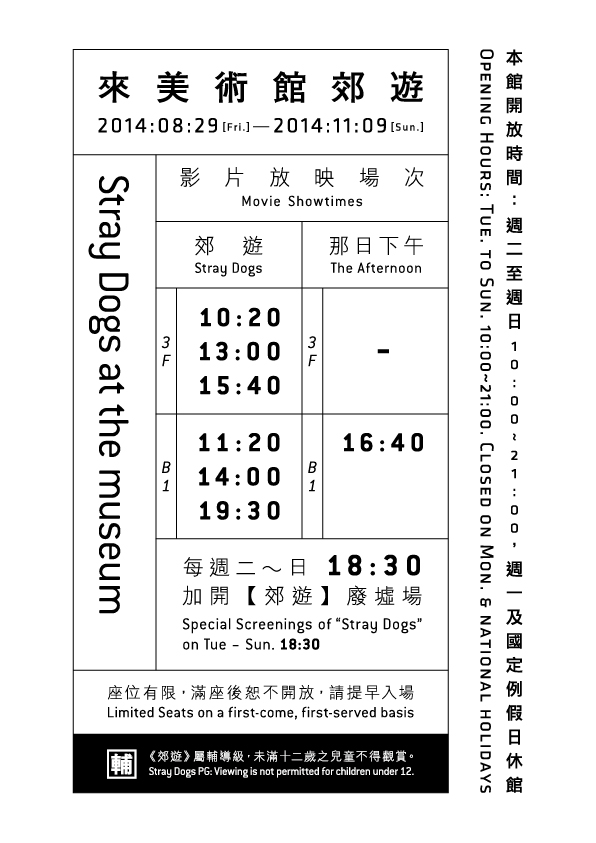 附件二移地教學計劃 報名表附件三  移地教學計劃教學方案請填妥本表後，e-mail至北師美術館，信件主旨請註明「移地教學申請—校名」。教案細節與相關活動配合的方式，可與北師美術館課程規劃師聯絡，共同依據不同的教學需求商擬適合學生的方案。電話：02-2736-0316，電子信箱：montue.school@gmail.com。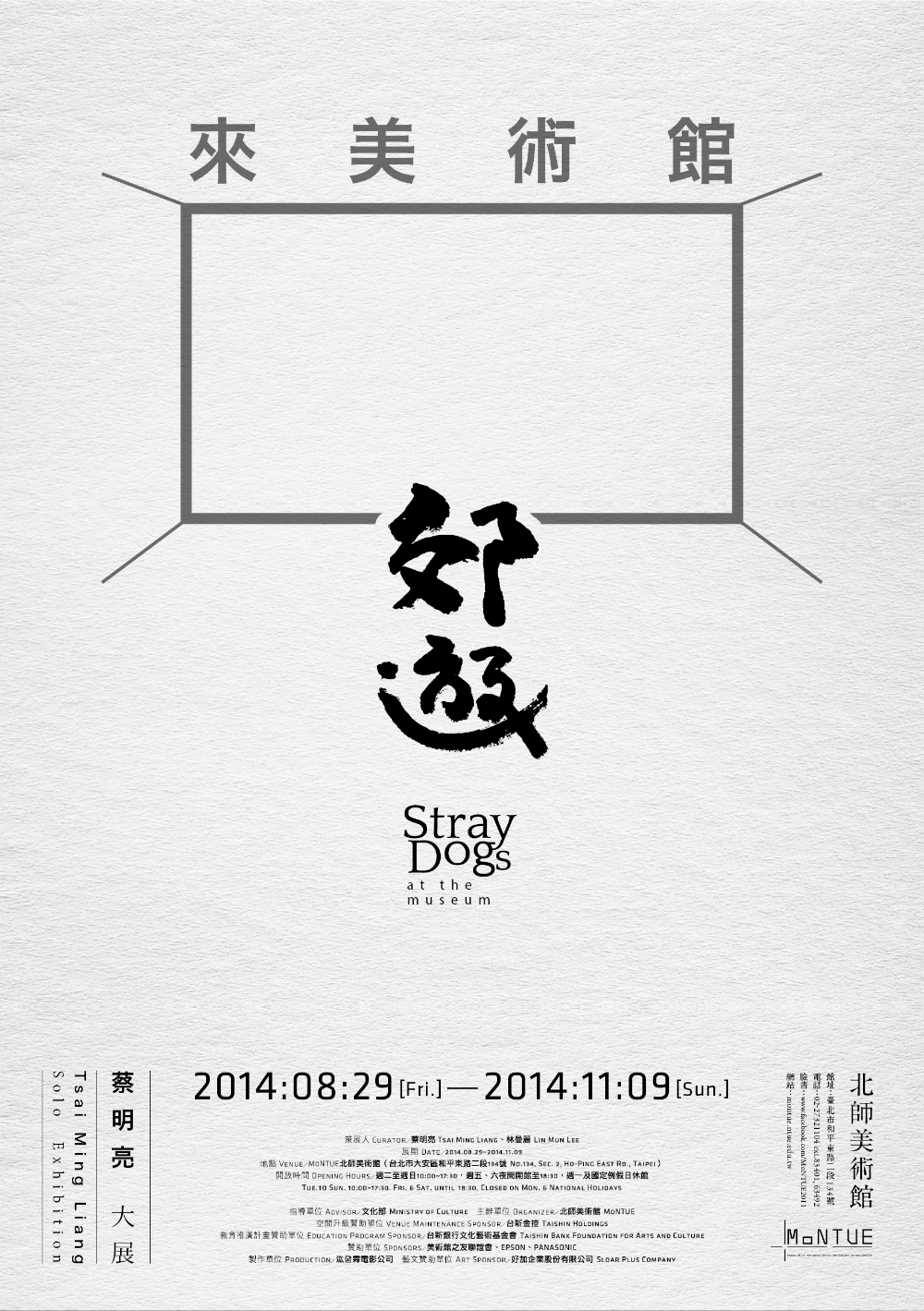 學校名稱班級課程名稱任課教師課程對象☐ 美術班學生☐ 普通班學生☐ 美術班學生☐ 普通班學生參與人數教師:       人學生:       人教學日期103年    月      日（星期　　）時間：☐上午　　　時至　　　時　　　☐下午　　　時至　　　時103年    月      日（星期　　）時間：☐上午　　　時至　　　時　　　☐下午　　　時至　　　時103年    月      日（星期　　）時間：☐上午　　　時至　　　時　　　☐下午　　　時至　　　時103年    月      日（星期　　）時間：☐上午　　　時至　　　時　　　☐下午　　　時至　　　時聯絡人聯絡電話email備註（特殊需求、特別事項）（特殊需求、特別事項）（特殊需求、特別事項）（特殊需求、特別事項）合作方式（可複選，請先勾選方案，再勾選合作內容）☐ 一、電影欣賞與賞析 (未滿12歲恕無法觀賞)☐ 上午場:      展場參觀與賞析9:00   電影放映時間 10:20  ☐ 下午場:      展場參觀與賞析13:00  電影放映時間 14:00      自由參加 : <那日下午>加映場 16:40☐ 夜間場:      展場參觀與賞析18:00  電影放映時間 18:30☐ 假日場: 假日參觀人數多，請洽專人預約時段。☐ 上午場:      展場參觀與賞析9:00   電影放映時間 10:20  ☐ 下午場:      展場參觀與賞析13:00  電影放映時間 14:00      自由參加 : <那日下午>加映場 16:40☐ 夜間場:      展場參觀與賞析18:00  電影放映時間 18:30☐ 假日場: 假日參觀人數多，請洽專人預約時段。☐ 上午場:      展場參觀與賞析9:00   電影放映時間 10:20  ☐ 下午場:      展場參觀與賞析13:00  電影放映時間 14:00      自由參加 : <那日下午>加映場 16:40☐ 夜間場:      展場參觀與賞析18:00  電影放映時間 18:30☐ 假日場: 假日參觀人數多，請洽專人預約時段。合作方式（可複選，請先勾選方案，再勾選合作內容）☐ 二、專場導覽☐ 預約團體專場導覽。☐ 定時導覽(週二至週五每日15:00，週六週日上午11:00或下午15:00)☐ 預約團體專場導覽。☐ 定時導覽(週二至週五每日15:00，週六週日上午11:00或下午15:00)☐ 預約團體專場導覽。☐ 定時導覽(週二至週五每日15:00，週六週日上午11:00或下午15:00)合作方式（可複選，請先勾選方案，再勾選合作內容）☐ 三、專家座談(限參加人數達50人以上，並須購票入場，當日受限時間得擇日持票根免費入場乙次)☐ 認識蔡明亮與其作品☐ <郊遊>電影賞析☐ 認識「新浪潮電影」☐ 演員肢體開發課程☐ 認識蔡明亮與其作品☐ <郊遊>電影賞析☐ 認識「新浪潮電影」☐ 演員肢體開發課程☐ 認識蔡明亮與其作品☐ <郊遊>電影賞析☐ 認識「新浪潮電影」☐ 演員肢體開發課程合作方式（可複選，請先勾選方案，再勾選合作內容）☐ 四、教師移地教學(請檢附教學簡案)☐ 借用一樓講座區授課☐ 借用二樓展場授課☐ 借用一樓講座區授課☐ 借用二樓展場授課☐ 借用一樓講座區授課☐ 借用二樓展場授課移地教學計劃課程實施內容移地教學計劃課程實施內容課程類型☐視覺藝術與美感形式   ☐策展實務    ☐電影相關課程☐美學   ☐其他：（請說明）課程主題課程目標課程活動（請敘述預計安排的活動與大致課程活動流程）教學設備需求☐投影機設備   ☐導覽子母機（數量：  ） ☐長桌（數量：   ）☐椅子（數量：  ）  ☐無限麥克風（數量：  ）評量與教學回饋方式（請教師於課程完成後提供予館方作為教育推廣的出版品資料）☐觀展筆記或記錄（visual jurnal）☐參觀感想短文     ☐課程活動照片記錄☐學生拍照與短言發表    ☐作業成果（教師設計的作業）☐其他（請簡單描述）：